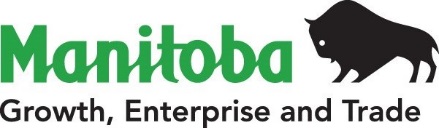 Economic Development, Investment, 
Trade and Natural Resources                                                                                                                                               Petroleum BranchSCHEDULE D (Sections 19)  Form of Transfer of Disposition TRANSFER OF DISPOSITION  Between (name of transferor) referred to in this document as “the transferor”; and (name of transferee) Referred to in this document as “the transferee:; Transferor, being the holder of 	Exploration Reservation      	, or Lease       		 	 	 	 	 	(number) 	 	 	(number) (Note: if more than one is to be transferred, please list them on a separate document and attach to this page.)  	Hereby transfers this disposition to the transferee. The transferee hereby accepts this transfer. This transfer is submitted for registration pursuant to The Oil and Gas Act. The transferee’s address for service is: (address)  Dated this       day of      	,       .  	 (day) 	           (month) 	(year)  	(signature of witness, or seal) 	     (signature of transferor)  	(signature of witness, or seal) 	     (signature of transferee) 
Note: An affidavit of execution is required unless this document is executed under corporate seal. 